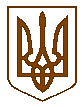 БУЧАНСЬКИЙ МІСЬКИЙ ГОЛОВАР О З П О Р Я Д Ж Е Н Н Я« 16 » березня 2020 року				         	       			№ 43Про скликання чергового засідання75-ї сесії Бучанської міської радиVII скликання	На підставі ст.42, 46 Закону України «Про місцеве самоврядування в Україні»,РОЗПОРЯДЖАЮСЬ:Скликати 75-ту чергову сесію Бучанської міської ради VII скликання                           о 10.00 год., 26 березня 2020 року в приміщенні будинку культури, за адресою: с. Блиставиця, вул. Я.Мудрого, 1.До порядку денного 75-ї чергової сесії внести питання у відповідності із додатком.В.о. керуючого справами Пронько О.Ф. довести дане розпорядження до відома депутатів Бучанської міської ради та запросити на сесію керівників управлінь та відділів міської ради, представників засобів масової інформації. Контроль за виконанням даного розпорядження покласти на секретаря ради Олексюка В.П.Міський голова							     	    А.П. Федорук Погоджено:В.о. керуючого справами						    О.Ф. ПронькоНачальник юридичного відділу					    М.С. Бєляков